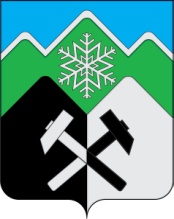 КЕМЕРОВСКАЯ ОБЛАСТЬ - КУЗБАССТАШТАГОЛЬСКИЙ МУНИЦИПАЛЬНЫЙ РАЙОНАДМИНИСТРАЦИЯ  ТАШТАГОЛЬСКОГО МУНИЦИПАЛЬНОГО РАЙОНА                         ПОСТАНОВЛЕНИЕ	от  «18» февраля  2021 года     № 168-п  О внесении изменений в постановление администрации Таштагольского муниципального района от «29» сентября 2020 г. № 1128-п 		    «Об утверждении муниципальной программы «Строительство и реконструкция объектов»на 2021 - 2023 годы».В связи с изменением ассигнований на мероприятия Программы,  руководствуясь Федеральным законом 06.10.2003 г. №131 - ФЗ «Об общих принципах организации местного самоуправления в Российской Федерации», Уставом Муниципального образования «Таштагольский муниципальный район», администрация Таштагольского муниципального района постановляет:1.  Внести в  постановление администрации Таштагольского муниципального района от 29.09.2020 № 1128 - п «Об утверждении муниципальной программы «Строительство и реконструкция объектов» на 2021-2023 годы» следующие изменения:        1.1. В паспорте Программы «Объемы и источники финансирования муниципальной программы в целом и с разбивкой по годам ее реализации» изложить в новой редакции: «»1.2. Раздел 4. «Ресурсное обеспечение Программы» изложить в следующей редакции:                         «4. Ресурсное обеспечение Программы         Финансовые средства на реализацию Программы 2021 - 2023 годах: общий объем финансирования Программы составляет - 417 640,43584 тыс. руб., из них:местный бюджет - 16 547,38543 тыс. руб.,областной бюджет - 111 467,32207 тыс. руб.,федеральный бюджет - 289 625,72834 тыс. руб.За счет средств местного бюджета в объеме 16 547,38543 тыс. руб. (2021 г. -  9 505,19543 тыс. руб.,2022 г. - 4 444,19 тыс. руб., 2023 г.- 2 598,00 тыс. руб.), федерального бюджета в объеме 289 625,72834 тыс. руб. (2021 г. - 75 209,8225 тыс. руб., 2022 г. -  72 229,77784 тыс. руб., 2023 г. - 142 186,128  тыс. руб.), областного бюджета в объеме  111 467,32207 тыс. руб. (2021 г. -  103 044,30127 тыс. руб., 2022 г. - 3 151,73334 тыс. руб.,2023 г. - 5 271,28746 тыс. руб.), а также возможные иные не запрещенные законодательством источники. Возможное дополнительное финансирование в целях содействия в реализации мероприятий Программы может осуществляться из иных незапрещенных законодательством источников.Объемы ассигнований подлежат ежегодному уточнению, исходя из возможностей местного бюджета на соответствующий финансовый год».     1.3. Раздел 7. «Программные мероприятия» изложить в следующей редакции:Раздел 7. Программные мероприятия          2. Пресс-секретарю Главы Таштагольского муниципального района (Кустовой М.Л.) разместить настоящее постановление на сайте администрации Таштагольского муниципального района в информационно - телекоммуникационной сети «Интернет».3. Контроль за выполнением постановления  возложить на и.о. заместителя Главы Таштагольского муниципального района Д.И. Варзанова. 4. Настоящее постановление вступает в силу с момента подписания. Глава Таштагольского  муниципального  района	                                                  	В.Н. МакутаОбъемы и источники финансирования муниципальной программы в целом и с разбивкой по годам ее реализации В 2021 - 2023 годах общий объем финансирования Программы составляет - 417 640,43584 тыс. руб., из них:местный бюджет - 16 547,38543 тыс. руб.,областной бюджет - 111 467,32207 тыс. руб.,федеральный бюджет - 289 625,72834 тыс. руб.За счет средств местного бюджета в объеме 16 547,38543 тыс. руб. (2021 г. -  9 505,19543 тыс. руб.,2022 г. - 4 444,19 тыс. руб., 2023 г.- 2 598,00 тыс. руб.), федерального бюджета в объеме 289 625,72834 тыс. руб. (2021 г. - 75 209,8225 тыс. руб., 2022 г. -  72 229,77784 тыс. руб., 2023 г. - 142 186,128  тыс. руб.), областного бюджета в объеме  111 467,32207 тыс. руб. (2021 г. -  103 044,30127 тыс. руб., 2022 г. - 3 151,73334 тыс. руб.,2023 г. - 5 271,28746 тыс. руб.), а также возможные иные не запрещенные законодательством источники.Наименование мероприятия; источники финансированияОбъем финансовых ресурсов, тыс. руб.Объем финансовых ресурсов, тыс. руб.Объем финансовых ресурсов, тыс. руб.Объем финансовых ресурсов, тыс. руб.Всего2021 г.2022 г.2023 г.Подготовка строительных площадок,  оформление земельных участков, подключение к внешним сетям, оформление технической документации по окончанию строительства объектов4 698,63839156,448392 944,191 598,00Местный бюджет4 698,63839156,448392 944,191 598,00Проектирование и строительство инженерных сетей микрорайонов комплексной застройки1 50001 000500Местный бюджет1 50001 000500Капитальный ремонт МБОУ «Средняя общеобразовательная школа №9»96 336,4516196 336,4516100Местный бюджет6 743,551616 743,5516100Областной бюджет89 592,9089 592,9000Обеспечение мероприятий по переселению граждан из аварийного жилищного фонда, осуществляемых за счет средств бюджетов субъектов Российской Федерации, в том числе за счет субсидий из бюджетов субъектов Российской Федерации300 986,6237785 812,6237772 261,11118142 912,91556Средства фонда281 080,022572 361,222570 093,27784138 625,528Областной бюджет19 906,6012713 451,401272 167,833344 287,38746Обеспечение жильем социальных категорий граждан, установленных законом Кемеровской области от 17.11.2006 г. №129-ОЗ «О категориях граждан, имеющих право на получение по договорам социального найма жилых помещений жилищного фонда Кемеровской области, и порядке предоставления им таких помещений»800,0200,00 300,0 300,0Местный бюджет800,0 200,00 300,0 300,0Обеспечение жильем иных категорий граждан в целях исполнения судебных решений600,00600,0000Местный бюджет600,00600,0000Обеспечение жильем отдельных категорий граждан, установленных Федеральным законом от 24.11.1995 г №181-ФЗ «О социальной защите инвалидов в Российской Федерации»2 836,402 636,40100,0100,0Местный бюджет700,0500,0100,0100,0Федеральный бюджет2 136,402 136,4000Обеспечение жильем отдельных категорий граждан, установленных Федеральным законом от 12.01.1995 г №5-ФЗ «О ветеранах» (доплата за излишне предоставленные квадратные метры)5 185,00712,2812,23 660,6Местный бюджет200,00100,0100,0Федеральный бюджет4 985,0712,2712,23 560,6Обеспечению жильем отдельных категорий граждан в соответствии с Указом Президента Российской Федерации от 7 мая 2008 года N 714 "Об обеспечении жильем ветеранов Великой Отечественной войны 1941 - 1945 годов".1 424,3001 424,300Федеральный бюджет1 424,3001 424,300Обеспечение жильем социальных категорий граждан, установленных законодательством Кемеровской области1 967,800983,90983,90Областной бюджет1 967,800983,90983,90Проектирование ДК «Юность» в пгт. Спасск1 305,195431 305,1954300Местный бюджет1 305,195431 305,1954300Итого по программе:417 640,43584187 559,319279 825,70118150 055,41546Местный бюджет16 547,385439 505,195434 444,192 598,00Федеральный бюджет289 625,7283475 209,822572 229,77784142 186,128Областной бюджет111 467,32207103 044,301273 151,733345 271,28746